Go to the main content section.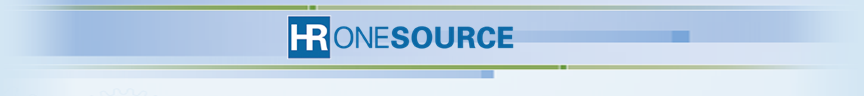 Top of FormSuzanne Turner, you are signed in.|My Account OptionsMy Job Cart (0 items)|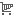 Sign OutThis service is set to disconnect automatically after {0} minutes of inactivity. Your session will end in {1} minutes.Click OK to reset the timer to {0} minutes.You have been signed out.This service is set to sign out after {0} minutes of inactivity.Job SearchMy JobpageBasic Search|Advanced Search|Beginning of the main content section.Return to the home pagePrintable FormatBottom of Form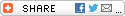 Job Description - Customer Care Specialist-Medicare Advantage (1600292)Job Description 